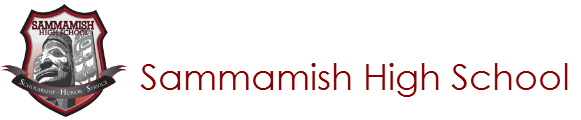 3rd Period SEL Lesson SchedulePeriod 1Period 2Period 3SEL LessonPeriod 4Period 5a    1st LunchPeriod 5b    2nd LunchPeriod 6Period 78:00 – 8:458:50 – 9:359:40 – 10:3010:30 – 11:1011:15 – 12:0012:05 – 12:5012:00 – 12:3012:35 – 1:2012:50 – 1:201:25 – 2:102:15 – 3:00